facsimile transmittal sheet Urgent	 For Review	 Please Comment	 Please Reply	 Please Recyclenotes/Comments:LifeWays People & Culture Department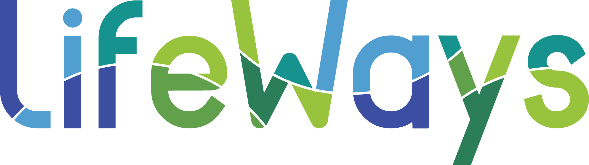 Donald E. Wood, Executive DirectorNikki Thomsen, Assistant Directorphone:  517.789.1209fax:  517.789.1286to:from: LifeWays human resourcescompany:date:fax number:total no. of pages including cover:Phone number:sender’s reference number:Re:Your reference number: